Publicado en Bilbao el 29/06/2020 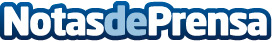 Segureskola, ciberseguridad en las aulasGaptain, expertos en educación en competencia digital, han visto incrementada la demanda de su método y se abren camino en LatinoaméricaDatos de contacto:Servicios Periodísticos944331652Nota de prensa publicada en: https://www.notasdeprensa.es/segureskola-ciberseguridad-en-las-aulas_1 Categorias: Educación País Vasco E-Commerce Ciberseguridad Ocio para niños http://www.notasdeprensa.es